Тест для будущих первоклассников                                         Задания, определяющие уровень знаний об окружающем мире.Ф.И. _________________________________________ Дата ________________2014 гТест для будущих первоклассников                                         Дата ________________2014 гЗадания, определяющие уровень знаний об окружающем мире.Задания, определяющие уровень знаний об окружающем мире.17. Тает снег. С каждым днём становится теплее.
На деревьях появляются почки, а затем молодые зелёные листочки, прилетают птицы.
Просыпаются медведи и ежи.

На улице очень холодно. Идёт снег. 
На деревьях нет листьев. 
Все насекомые исчезли. 
Люди одели тёплые вещи. Дети катаются на санках.

На улице очень жарко. 
На деревьях зелёные листья. 
Ярко светит солнце. Растёт много цветов.
Созревает много фруктов и овощей.

Листья на деревьях становятся жёлтыми и постепенно осыпаются.
С каждым днём становится всё холоднее.
Очень часто идут затяжные дожди. Птицы улетают в тёплые края.21. Приготовить палитру цветов.Оценка результатов беседы28-34 балла: ребенок считается школьно-зрелым.25-27 баллов: средняя зрелость.17-24  балла: низкий уровень психосоциального развития.Тест для будущих первоклассников                                         Задания, определяющие уровень письма, чтения.Ф.И. _____________________________________________________ Дата ________________2014 гТест для будущих первоклассников                                         Дата ________________2014 гЗадания, определяющие уровень письма, чтения.Задания, определяющие уровень письма, чтения.1. Буквы написаны на карточках и разложены в алфавитном порядке.2. Напечатаны слова: дом, конь, кот, машина.Изображения: дом, конь, кот, машина.3. Напечатано предложение: «Мама мыла раму».5. Разложи картинки по порядку и составь рассказ.Оценка результатов9-10 баллов: высокий уровень письма и чтения.7-8 баллов: средний уровень письма и чтения.5-6  баллов: низкий уровень письма и чтенияТест для будущих первоклассниковЗадания, определяющие уровень слуховой памяти и мелкой моторики.Ф.И. _____________________________________________________ Дата ________________2014 гТест для будущих первоклассников                                         Дата ________________2014 г	Задания, определяющие уровень слуховой памяти и мелкой моторики.	Оценка результатов15-17 баллов: высокий уровень слуховой памяти и мелкой моторики.11-14 баллов: средний уровень слуховой памяти и мелкой моторики.10-9  баллов: низкий уровень слуховой памяти и мелкой моторики	Задания, определяющие уровень слуховой памяти и мелкой моторики.	1. Карточка на каждого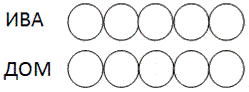 2. На этой же карточке ____________________________________3. Изучение произвольного запоминания и слуховой памяти, а также устойчивости внимания и умения концентрироваться.Подготовьте набор односложных или двусложных слов, не связанных между собой по смыслу. Например: стол, калина, мел, рука, слон, парк, калитка, окно, бак, собака.Условие проведения теста - полная тишина.В начале скажите: “Сейчас я хочу проверить, как ты умеешь запоминать слова. Я буду говорить слова, а ты слушай внимательно и постарайся их запомнить. Когда закончу, повторишь столько слов, сколько запомнишь в любом порядке”.Всего проводится 5 предъявлений слов, т.е. после первого перечисления и повтора ребенком запомнившихся слов, Вы опять произносите те же 10 слов: “Сейчас я повторю слова еще раз. Ты снова будешь запоминать их и повторять те, которые запомнил. Называй и те слова, которые говорил в прошлый раз, и новые, какие запомнишь”.Перед пятым предъявлением скажите: “Сейчас я назову слова в последний раз, а ты постарайся запомнить побольше”.Кроме инструкции вы не должны больше ничего говорить, можно лишь мягко подбадривать.Хороший результат, когда после первого предъявления ребенок воспроизводит 5-6 слов,
после пятого - 8-10 (для старшего дошкольного возраста).Задания, определяющие уровень пространственных представлений, ориентации на месте, счетаФ.И. _____________________________________________________ Дата ________________2014 гТест для будущих первоклассников                                         Дата ________________2014 гЗадания, определяющие уровень пространственных представлений, ориентации на месте, счетаЗадания, определяющие уровень пространственных представлений, ориентации на месте, счета3. Положи на стол столько палочек, сколько кружков на рисунке.4. Перед ребенком кладут 5 больших красных кружков и 7 маленьких синих.6. На столе карточки с цифрами (1 2 3 4 5 6 7 8 9 10)8. Геометрические фигуры (квадрат, прямоугольник - одного цвета; круг, овал, 2 треугольника одинаковых по размеру, пятиугольник)11. Графический диктант. (Выполняется на разлинованном в клеточку пространстве.)
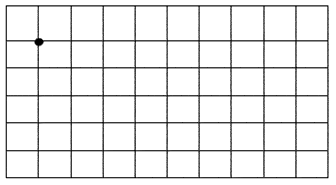 Задание выполняется от точки. 2 клеточки вправо, 1 клеточка вниз,
1 клеточка влево, 1 клеточка вниз,
3 клеточки вправо, 1 клеточка вверх, 
1 клеточка влево, 1 клеточка вверх,
3 (2) клеточки вправо,1 клеточка вниз,
1 клеточка влево, 1 клеточка вниз,
3 вправо, 1 вверх, 1 влево, 1 вверх,2 вправо.Задания теста читает педагог повторяя их 2 раза.Все задания предпочтительнее отпечатать на отдельном листе для ребёнка.Педагог помогает ориентироваться, если ребёнок не может найти задание.12.                                                           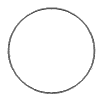 Оценка результатов беседы19-21 баллов: высокий уровень пространственных представлений, ориентации на месте, счета.16-18 балла: средний уровень пространственных представлений, ориентации на месте, счета.15-13  балла: низкий уровень пространственных представлений, ориентации на месте, счета.Фронтальное обследование                                     Дата ________________2014 гЛит-ра: «Психолого-педагогическая оценка готовности ребёнка к началу школьного обучения. Программа и методические рекомендации». Н.Семаго, М.Семаго. М.: ООО «Чистые пруды», 2005. (Библиотека «Первого сентября», серия «Школьный психолог»)Суммарная оценка выполнения заданий1-й уровень. Готовность к началу регулярного обучения: от 17 до 25 баллов.2-й уровень. Условная готовность к началу обучения: от 14 до 17 баллов.3-й уровень. Условная неготовность к началу обучения: от 11 до 14 баллов.4-й уровень. Неготовность к началу обучения регулярного обучения: ниже 10 балловФронтальное обследование будущих первоклассниковФ.И. _____________________________________________________ Дата ________________2014 г№ п/пВопросыРезультат (1/0)Назови свою - фамилию- имя- отчествоСколько тебе лет?- А сколько будет через год?- А через два?Как зовут твоих родителей.  - Маму? (Ф.И.О.)- Папу? (Ф.И.О.)Где ты живешь? Назови свой домашний адрес? (Улица, дом)(Посёлок)В какой стране ты живешь?Когда ты завтракаешь – вечером или утром? Обедаешь – утром или днем?Что бывает раньше – обед или ужин?Сравни самолет и птицу. - Что у них общего? - Чем отличаются? Футбол, гимнастика, теннис, плавание - это...? Что нужно сделать, чтобы вода в чайнике закипела? Нож, что это?- Велосипед, что это?- Килограмм, что это? Береза, дуб, осина - это...? Каких домашних, диких животных ты знаешь?- Почему их так называют?У коровы - теленок, у собаки - ...?- у лошади - ...? Огурец, помидор, морковь, свёкла - это ...? Ты сам(а) хочешь пойти в школу?Какие ты знаешь времена года?Угадай время года по описанию.Какое сейчас время года? Почему ты так считаешь?Назови зимние месяца, весенние, осенние, летние.Сколько дней в неделе? Назови их.Какие ты знаешь цвета?Итого:Итого:№ п/п№ п/пФ.И.ВопросыНазови свою - фамилию- имя- отчествоСколько тебе лет?- А сколько будет через год?- А через два?Как зовут твоих родителей.  - Маму? (Ф.И.О.)- Папу? (Ф.И.О.)Где ты живешь? Назови свой домашний адрес? (Улица, дом)(Посёлок)В какой стране ты живешь?Когда ты завтракаешь – вечером или утром? Обедаешь – утром или днем?Что бывает раньше – обед или ужин?Сравни самолет и птицу. - Что у них общего? - Чем отличаются? Футбол, гимнастика, теннис, плавание - это...? Что нужно сделать, чтобы вода в чайнике закипела? Нож, что это?- Велосипед, что это?- Килограмм, что это? Береза, дуб, осина - это...? Каких домашних, диких животных ты знаешь?- Почему их так называют?У коровы - теленок, у собаки - ...?- у лошади - ...? Огурец, помидор, морковь, свёкла - это ...? Ты сам(а) хочешь пойти в школу?Какие ты знаешь времена года?Угадай время года по описанию.Какое сейчас время года? Почему ты так считаешь?Назови зимние месяца, весенние, осенние, летние.Сколько дней в неделе? Назови их.Какие ты знаешь цвета?Итого:Итого:Итого:№п/пВопросыРезультат (1/0)Знаешь ли ты буквы? - Назови гласные.- СогласныеПрочитай слова: дом, конь, кот, машина. Объясни, что означают эти слова.Покажи картинки, где изображены предметы с этими названиями.Прочитай предложение: «Мама мыла раму». О ком говорится в предложении?Расскажи рассказ или стихотворение (3-4 предложения или четверостишие).Разложи картинки по порядку. Составь рассказ по разложенным картинкам.Итого:Итого:№ п/п№ п/пФ.И.ВопросыЗнаешь ли ты буквы? - Назови гласные.- Согласные.Прочитай слова: дом, конь, кот, машина. Объясни, что означают эти слова.Покажи картинки, где изображены предметы с этими названиями.Прочитай предложение: «Мама мыла раму». О ком говорится в предложении?Расскажи рассказ или стихотворение (3-4 предложения или четверостишие).Разложи картинки.Составь рассказ по разложенным картинкам.Итого:Итого:Итого:домкотконьмашинаМама мыла раму.Мама мыла раму.12345678910____________________________________________________________________________________________________________________________________________№п/пВопросыРезультат (1/0)Закрась столько кружочков сколько звуков в слове - ИВА- ДОМНапиши печатными буквами слова на слух:- дым- пила- стол- мама- папа Слушай внимательно слова и постарайся их запомнить:- стол - калина,- мел- рука- слон,- парк- калитка- окно- бак- собакаИтого:Итого:№ п/п№ п/пФ.И.ВопросыЗакрась столько кружочков сколько звуков в слове - ИВА- ДОМНапиши печатными буквами слова на слух:- дом- пол- стол- мама- папа Слушай внимательно слова и постарайся их запомнить:- стол - калина,- мел- рука- слон,- парк- калитка- окно- бак- собакаИтого:Итого:Итого:№п/пВопросыРезультат (1/0)Покажи правую руку. Покажи левый глаз, правое ухо.Пересчитай пальцы на правой руке. На левой.На какой больше?Положи на стол столько палочек, сколько кружков на рисунке.Каких кружков больше? Посчитай - от 1 до 20- от 3 до 8- от 6 до 2Назови цифры на карточках.В вазе 3 тюльпана и 2 розы. Сколько цветков в вазе? Покажи нужную цифру.У Пети было 5 конфет. Он съел 1 конфету. Сколько конфет осталось у Пети?Покажи нужную цифру.Из-за кустика торчат 6 ушек. Сколько зайчиков за кустиком? Покажи нужную цифру.Сравни квадрат и прямоугольник. Что у них общего?- Чем отличаются?- Какие еще геометрические фигуры ты знаешь?- Сложи прямоугольник из двух треугольников.Графический диктант.Нарисуй слева от круга красный треугольник, а справа от круга синий квадрат.Итого:Итого:№ п/п№ п/пФ.И.ВопросыПокажи правую руку. Покажи левый глаз, правое ухоПересчитай пальцы на правой руке. На левой.На какой больше?Положи на стол столько палочек, сколько кружков на рисунке.Каких кружков больше?Посчитай - от 1 до 20- от 3 до 8- от 6 до 2Назови цифры на карточках.В вазе 3 тюльпана и 2 розы. Сколько цветков в вазе? Покажи нужную цифру.У Пети было 5 конфет. Он съел 1 конфету. Сколько конфет осталось у Пети?Покажи нужную цифру.Из-за кустика торчат 6 ушек. Сколько зайчиков за кустиком? Покажи нужную цифру.Сравни квадрат и прямоугольник. Что у них общего?- Чем отличаются?- Какие еще геометрические фигуры ты знаешь?Сложи прямоугольник из двух треугольников.Графический диктант.Нарисуй слева от круга красный треугольник, а справа от круга синий квадрат.Итого:Итого:Итого:Задания                                                               Ф.И.1. Продолжи узор: - без отрыва- последовательно- ровная строкаБаллы2. Сосчитай и сравни: - соотносятся число и кол-во- написание цифры- понятия «больше - меньше»Баллы3. Слова: - безошибочное заполнение квадратов буквами и/или знакамиБаллы4. Шифровка: - безошибочное заполнение-без пропусков- графика в пределах фигур- симметричность- уложились в 2 мин.Баллы5. Рисунок человека: - соответствие пропорции головы, тела, ног и рук- наличие глаз, рта, ушей, носа, волос- объёмные руки, ноги и шея-наличие объёмных пальцев на руках по 5БаллыПоведенческие особенности: - нуждается в дополнительной помощи- работает медленно- расторможен, мешает другим- другоеКоэффициентСуммарная оценка:ЗаданияРезультат (+/-)1. Продолжи узор: - без отрыва- последовательно- ровная строкаБаллы2. Сосчитай и сравни: - соотносятся число и кол-во- написание цифры- понятия «больше - меньше»Баллы3. Слова: - безошибочное заполнение квадратов буквами и/или знакамиБаллы4. Шифровка: - безошибочное заполнение-без пропусков- графика в пределах фигур- симметричность- уложились в 2 мин.Баллы5. Рисунок человека: - соответствие пропорции головы, тела, ног и рук- наличие глаз, рта, ушей, носа, волос- объёмные руки, ноги и шея-наличие объёмных пальцев на руках по 5БаллыПоведенческие особенности: - нуждается в дополнительной помощи- работает медленно- расторможен, мешает другим- другоеКоэффициентСуммарная оценка: